                              государственное бюджетное общеобразовательное учреждение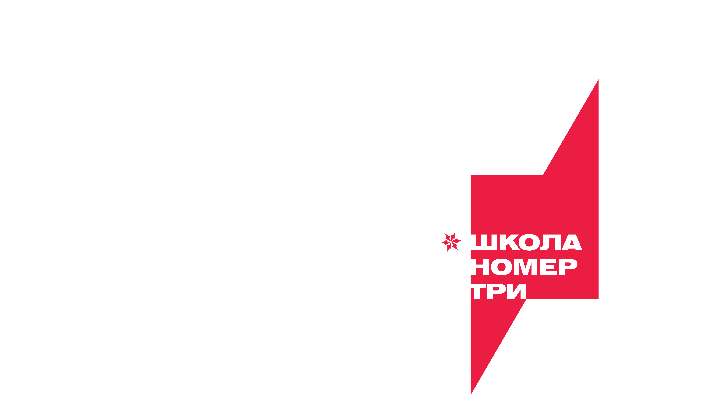 Ненецкого автономного округа «Средняя школа № 3»(ГБОУ НАО «СШ № 3»)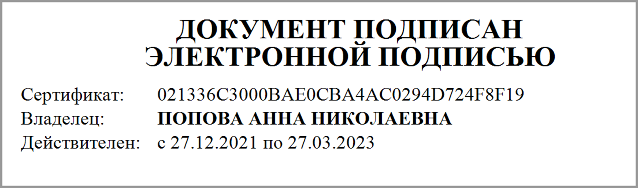 Рабочая программапо историидля обучающихся 9 классов2022 годРАБОЧАЯ ПРОГРАММАпо учебному предметуИстория Пояснительная записка.Рабочая программа 9 класса составлена на основе:Федерального закона «Об образовании в Российской Федерации» от 29.12.2012 г. № 273 - ФЗФедерального компонента государственного стандарта общего образования по истории (Приказ Министерства образования России «Об утверждении федерального компонента государственных стандартов начального, основного общего и среднего (полного) общего образования» от 05.03.2004 г. №1089);Федерального перечня учебников, рекомендуемых к использованию при реализации имеющих государственную аккредитацию образовательных программ начального общего, основного общего, среднего общего образования; Приказа Министерства образования и науки РФ от 31.12.2015 г № 1577 "О внесении изменений в федеральный государственный стандарт основного общего образования, утвержденный приказам Министерства образования и науки Российской Федерации от 17 декабря 2010 г. № 1897    Рабочая программа и тематическое планирование учебного курса «История России» разработаны на основе Федерального государственного образовательного стандарта основного общего образования, а также Концепции нового учебно-методического комплекса по отечественной истории и Историко-культурного стандартаУМКРабочая программа и тематическое планирование курса «История России». 6-9 классы Данилов А.А., Журавлева О.Н., Барыкина И.Е. М., Просвещение, 2016 Рабочая программа по Новой истории в 8 классе  составлена на основе типовой программы базового стандартного уровня. Авторы: А.Я. Юдовская, Л.М. Ванюшкина, которая включена в сборник: Программы общеобразовательных учреждений История Обществознание 5-11 классы – М. «Просвещение» 2013 Всеобщая история. Новая история, 1800-1900. 8 класс: учеб. для общеобразоват. организаций / Юдовская А.Я, Баранов П.А.; под ред. А.А. Искандерова -   5-е изд.-М.: Просвещение, 2018 г.История России. 9 класс. Учеб. для общеобразоват. организаций. В 2 ч./  Н. М. Арсентьев, А. А. Данилов и др.; под редакцией А. В. Торкунова. – 4-е изд. - М.: Просвещение, 2019 ЦЕЛИ И ЗАДАЧИ1.Формирование основ гражданской, этнонациональной, социальной, культурной самоидентификации личности обучающегося, осмысление им опыта российской истории как части мировой истории, усвоение базовых национальных ценностей современного российского общества: гуманистических и демократических ценностей, идей мира и взаимопонимания между народами, людьми разных культур; 2. Освоение знаний о важнейших событиях, процессах отечественной и всемирной истории в их взаимосвязи и хронологической преемственности; 3.Овладение базовыми историческими знаниями, а также представлениями о закономерностях развития человеческого общества с древности до наших дней в социальной, экономической, политической, научной и культурной сферах, приобретение опыта историко-культурного, цивилизационного подходов к оценке социальных явлений, современных глобальных процессов; 4. Формирование умения применять исторические знания для осмысления сущности современных общественных явлений, жизни в современном поликультурном, полиэтническом и многоконфессиональном мире; 5. Воспитание уважения к историческому наследию народов России; восприятие традиций исторического диалога, сложившихся в поликультурном, полиэтническом и многоконфессиональном Российском государстве, участия в межкультурном взаимодействии, толерантного отношения к представителям других народов.2. Общая характеристика учебного предметаУчебный предмет история играет важную роль в овладении обучающимися требований к уровню подготовки обучающимися (выпускников) в соответствии с федеральными государственными  образовательными стандартами. Историческое образование на ступени основного общего образования играет важнейшую роль с точки зрения личностного развития и социализации учащихся, приобщения их к национальным и мировым культурным традициям, интеграции в исторически сложившееся многонациональное и многоконфессиональное сообщество.  	Изучая историю на ступени основного общего образования, учащиеся приобретают исторические знания, приведенные в простейшую пространственно-хронологическую систему, учатся оперировать исторической терминологией в соответствии со спецификой определенных эпох, знакомятся с основными способами исторического анализа.Отбор учебного материала на ступени 9 класса отражает необходимость изучения наиболее ярких и значимых событий прошлого, характеризующих специфику различных эпох, культур, исторически сложившихся социальных систем. В процессе обучения у учащихся формируются яркие, эмоционально окрашенные образы различных исторических эпох. Складывается представление о выдающихся деятелях и ключевых событиях прошлого.На ступени основного общего образования изучение истории ориентировано, прежде всего, на личностное развитие учащихся, использование потенциала исторической науки для социализации подростков, формирования их мировоззренческих убеждений и ценностных ориентаций. Знания об историческом опыте человечества и историческом пути российского народа важны и для понимания современных общественных процессов, ориентации в динамично развивающемся информационном пространстве.Курс истории на ступени основного общего образования является частью концентрической системы исторического образования. Основные содержательные блоки хронологического периода реализуются в рамках двух курсов – «Всеобщая история» и «История России». Данная программа предполагается их последовательное изучение с возможностью интеграции некоторых тем из состава обоих курсов. Внутренняя периодизация в рамках этих курсов учитывает сложившиеся традиции преподавания истории и необходимость сбалансированного распределения учебного материала.Реализация представленной программы подразумевает широкое использование межпредметных связей. Параллельное взаимодействие курсов истории и обществоведения позволяет учащимся сформировать целостное представление о динамике развития и Историческое образование на ступени основного общего образования играет важную роль в развитии личности и социализации учащихся, приобщения их к культурным традициям, развитии в исторически сложившееся сообщество. В процессе обучения у учащихся формируются яркие образы различных исторических эпох, складывается представление о выдающиеся деятелях и ключевых событиях прошлого. Знания об историческом опыте, историческом пути человечества важны для понимания современных общественных процессов, ориентации в динамично развивающемся информационном пространстве. исторической обусловленности современных форм общественной жизни, критически воспринимать получаемую социальную информацию, осмысленно изучать многообразие моделей поведения. Связь курсов истории и географии расширяет знания учащихся о закономерностях пространственной организации мира, закрепляет умение пользоваться статистическим и картографическим материалом.Основной формой организации образовательного процесса  является - классно-урочной форма.  Уроки, как правило, проводятся в виде лекций, консультаций, семинаров, практических занятий, лабораторных работ, контрольных и самостоятельных работ, коллоквиумов и т.д. На уроке истории  используются следующие формы учебной работы: индивидуальная, парная, групповая, коллективная. 	Реализация рабочей программы рассчитана на использовании в учебном процесс  элементов  таких современных технологий как: интерактивное обучение, метод проектов,  личностно-ориентированные, деятельностные, проблемно-ориентированные.	В ходе реализации рабочей программы  по истории на уроках используются следующие формы  контроля: идивидуальная, групповая, фронтальная, комбинированная, взаимоконтроль, самоконтроль. 	По способу взаимодействия учителя и ученика методы проверки, контроля знаний, умений и навыков, уровня развития учащихся можно подразделить на следующие: 1) устные; 2) письменные; 3) практические (работы); 4) тесты. Методы контроля часто используются в комбинированном виде, они учебном процессе дополняют друг друга.3. Планируемые результаты обученияЛичностные, метапредметные и предметные результаты освоения учебного предмета "История" в 9 классе:Важнейшими личностными результатами изучения истории на данном этапе обучения являются:освоение национальных ценностей, традиций, культуры, знаний о народах и этнических группах России (на примере историко-культурных традиций, сформировавшихся на территории России в XIX в.);уважение к другим народам России и мира и принятие их, межэтническая толерантность, готовность к равноправному сотрудничеству;эмоционально положительное принятие своей этнической идентичности;уважение к истории, культурным и историческим памятникам;гражданский патриотизм, любовь к Родине, чувство гордости за свою страну, её достижения во всех сферах общественной жизни в изучаемый период;устойчивый познавательный интерес к прошлому своей Родины;уважение к личности и её достоинству, способность давать моральную оценку действиям исторических персонажей, нетерпимость к любым видам насилия и готовность противостоять им;уважение к ценностям семьи, осознание её роли в истории страны;эмпатия как осознанное понимание и сопереживание чувствам других, формирование чувства сопричастности к прошлому России и своего края;формирование коммуникативной компетентности, умения вести диалог на основе равноправных отношений и взаимного уважения и принятия;готовность к выбору профильного образования, определение своих профессиональных предпочтений.Метапредметные результаты изучения истории предполагают формирование следующих умений:самостоятельно анализировать условия достижения цели на основе учёта выделенных учителем ориентиров действия в новом учебном материале;планировать пути достижения целей, устанавливать целевые приоритеты, адекватно оценивать свои возможности и условия и средства достижения целей;уметь самостоятельно контролировать своё время и управлять им;адекватно самостоятельно оценивать правильность выполнения действий и вносить необходимые коррективы в выполнение как в конце действия, так и по ходу его реализации;понимать относительность мнений и подходов к решению проблемы, учитывать разные мнения и стремиться к координации различных позиций в сотрудничестве;формулировать собственное мнение и позицию, аргументировать и координировать её с позициями партнёров в сотрудничестве при выработке общего решения в совместной деятельности;устанавливать и сравнивать разные точки зрения, прежде чем принимать решения и делать выбор;осуществлять взаимный контроль и оказывать необходимую взаимопомощь в сотрудничестве;адекватно использовать речевые средства для решения различных коммуникативных задач, владеть устной и письменной речью, строить монологические контекстные высказывания;организовывать и планировать учебное сотрудничество с учителем и сверстниками, определять цели и функции участников, способы взаимодействия, планировать общие способы работы;осуществлять контроль, коррекцию, оценку действий партнёра, уметь убеждать;работать в группе — устанавливать рабочие отношения, эффективно сотрудничать и способствовать продуктивной кооперации, интегрироваться в группу сверстников и строить продуктивное взаимодействие со сверстниками и взрослыми;оказывать поддержку и содействие тем, от кого зависит достижение цели в совместной деятельности;в процессе коммуникации достаточно точно, последовательно и полно передавать партнёру необходимую информацию как ориентир для построения действия;осуществлять расширенный поиск информации с использованием ресурсов библиотек и Интернета;осуществлять сравнение, сериацию и классификацию, самостоятельно выбирая основания и критерии для указанных логических операций;ставить проблему, аргументировать её актуальность;выдвигать гипотезы о связях и закономерностях событий, процессов, объектов, проводить исследование её объективности (под руководством учителя);делать умозаключения и выводы на основе аргументации;структурировать тексты, включая умение выделять главное и второстепенное, главную идею текста, выстраивать последовательность описываемых событий.Предметные результаты изучения истории включают:представление о территории России и её границах, об их изменениях на протяжении XIX в.;знание истории и географии края, его достижений и культурных традиций в изучаемый период;представление о социально-политическом устройстве Российской империи в XIX в.;ориентация в особенностях социальных отношений и взаимодействий социальных групп, представление о социальной стратификации и её эволюции на протяжении XIX в.;представление об основных течениях общественного движения XIX в. (декабристы, западники и славянофилы, либералы и консерваторы, народнические и марксистские организации);установление связи между общественным движением и политическими событиями (реформы и контрреформы);определение и использование основных исторических понятий периода;установление причинно-следственных связей, объяснение исторических явлений;установление синхронистических связей истории России и стран Европы, Америки и Азии;составление и анализ генеалогических схем и таблиц;поиск в источниках различного типа и вида (художественной и научной литературе) информации о событиях и явлениях прошлого с использованием понятийного и познавательного инструментария социальных наук;анализ информации, содержащейся в исторических источниках изучаемого периода (законодательные акты, конституционные проекты, документы декабристских обществ, частная переписка, мемуарная литература и т. п.);анализ и историческая оценка действий исторических личностей и принимаемых ими решений (императоры — Александр I, Николай I, Александр II, Александр III, Николай II; государственные деятели — М. М. Сперанский, А. А. Аракчеев, Н. А. и Д. А. Милютины, К. П. Победоносцев и др.; общественные деятели — К. С. Аксаков, П. Я. Чаадаев, А. С. Хомяков и др.; представители оппозиционного движения — П. И. Пестель, М. П. Буташевич-Петрашевский, А. И. Желябов и др.), влияния их деятельности на развитие российского государства;сопоставление с помощью учителя различных версий и оценок исторических событий и личностей, с опорой на конкретные примеры, определение собственного отношения к дискуссионным проблемам прошлого и трудным вопросам истории (фундаментальные особенности социального и политического строя России (крепостное право, самодержавие) в сравнении с государствами Западной Европы);определение собственного отношения к дискуссионным проблемам прошлого и трудным вопросам истории (фундаментальные особенности социального и политического строя России (крепостное право, самодержавие) в сравнении с государствами Западной Европы);систематизация информации в ходе проектной деятельности, представление её результатов как по периоду в целом, так и по отдельным тематическим блокам;приобретение опыта историко-культурного, историкоантропологического, цивилизационного подходов к оценке социальных явлений;представление о культурном пространстве России XIX в., осознание роли и места культурного наследия России в общемировом культурном наследии.Планируемые результаты изучения Истории Нового времениВыпускник научится:• локализовать во времени (на основе хронологии) основные этапы и ключевые события отечественной и всеобщей истории Нового времени; соотносить хронологию истории России и всеобщей истории в Новое время;применять знание фактов для характеристики эпохи Нового времени в отечественной и всеобщей истории, её ключевых процессов, событий и явлений;• использовать историческую карту как источник информации о границах России и других государств в Новое время, основных процессах социально-экономического развития, местах важнейших событий, направлениях значительных передвижений - походов, завоеваний, колонизаций и др.;• анализировать информацию из различных источников по отечественной и Всеобщей истории Нового времени;• составлять описание положения и образа жизни основных социальных групп населения в России и других странах в Новое время, памятников материальной и художественной культуры; рассказыватьо значительных событиях и личностях отечественной и всеобщей истории Нового времени;• раскрывать характерные, существенные черты: а) экономического и социального развития России и других стран в Новое время; б) ценностей, эволюции политического строя (включая понятия «монархия», «самодержавие», «абсолютизм» и др.); в) развития общественного движения; г) представлений о мире и общественных ценностях; д) художественной культуры Нового времени;• объяснять причины и следствия ключевых событий и процессов отечественной и всеобщей истории Нового времени (социальных движений, реформ и революций, взаимодействий между народами и др.);• сопоставлять развитие России и других стран в период Нового времени, сравнивать исторические ситуации и события;• давать оценку событиям и личностям отечественной и всеобщей истории Нового времени.Выпускник получит возможность научиться:• используя историческую карту, характеризовать социально-экономическое и политическое развитие России и других стран в Новое время;• используя элементы источниковедческого анализа при работе с историческими материалами (определение достоверности и принадлежности источника, позиций автора и т.д.);• сравнивать развитие России и других стран в Новое время, объяснять, в чем заключались общие черты и особенности;• применять знания по истории России и своего края в Новое время при составлении описаний исторических и культурных памятников своего города, края и т.д.4. Содержание учебного предметаИСТОРИЯ НОВОГО ВРЕМЕНИ. XIX в. – НАЧ. XX в.  (24 ч.)Глава I. Становление индустриального общества. Человек в новую эпоху от традиционного общества к обществу индустриальному. Успехи машиностроения. Переворот в средствах транспорта. Дорожное строительство. Военная техника. Новые источники энергии. Капитализм свободной конкуренции. Экономические кризисы перепроизводства. Неравномерность развития капитализма. Усиление процесса концентрации производства и капиталов. Возрастание роли банков. Формы слияния предприятий. Корпорации и монополии. Монополистический капитализм, или империализм, его черты. Индустриальное общество: новые проблемы и новые ценности. Миграция и эмиграция населения. Аристократия старая и новая. Новая буржуазия. Средний класс. Рабочий  класс. Женский и детский труд. Женское движение за уравнение в правах.Человек в изменившемся мире: материальная культура и повседневность. Новые условия быта. Изменения моды. Новые развлечения.Развитие науки в XIX в.  Открытия в области математики, физики, химии, биологии, медицины. Наука на службе у человека.Художественная культура XIX столетия. Основные художественные течения. Романтизм и критический реализм в литературе (Джордж Байрон, Виктор Гюго, Генрих Гейне, Чарлз Диккенс, Оноре де Бальзак). Натурализм. Эмиль Золя. Джозеф Редьярд Киплинг. Воплощение эпохи в литературе.Изобразительное искусство. «Огненные кисти романтиков»: Эжен Делакруа. Реализм в живописи: Оноре Домье. Импрессионизм: Клод Моне, Камиль Писсарро, Огюст Ренуар. Скульптура: Огюст Роден. Постимпрессионизм: Поль Сезанн, Поль Гоген. Музыка: Фридерик Шопен, Джузеппе Верди, Жорж Бизе, Клод Дебюсси. Архитектура. Рождение кино.Либералы, консерваторы и социалисты: каким должно быть общество и государство. Либерализм и консерватизм. Социалистические учения первой половины XIX в. Утопический социализм о путях переустройства общества. Революционный социализм — марксизм. Карл Маркс и Фридрих Энгельс об устройстве и развитии общества. Рождение ревизионизма. Эдуард Бернштейн. Первый интернационал.Глава II. Строительство новой Европы Франция в период консульства и империи. Режим личной власти Наполеона Бонапарта. Наполеоновская империя. Внутренняя политика консульства и империи. Французский гражданский кодекс. Завоевательные войны консульства и империи. Жизнь французского общества в период империи. Причины ослабления империи Наполеона Бонапарта. Поход в Россию. Крушение наполеоновской империи. Венский конгресс. Священный союз и европейский порядок. Решение Венского конгресса как основа новой системы международных отношений.Англия сложный путь к величию и процветанию. Политическая борьба. Парламентская реформа 1832 г. Установление законченного парламентского режима. Чартистское движение. Англия — «мастерская мира». От чартизма к «почтительности». Внешняя политика Англии.Франция: экономическая жизнь и политическое устройство после реставрации Бурбонов. Революция 1848 г. Вторая империя. Революции 1830 г. Кризис Июльской монархии. Выступления лионских ткачей. Революция 1848 г.Германия: на пути к единству Вильгельм I и Отто фон Бисмарк. Соперничество Пруссии с Австрией за лидерство среди немецких государств. Война с Австрией и победа при Садове. Образование Северогерманского союза.Борьба за независимость и национальное объединение Италии. Камилло Кавур. Революционная деятельность Джузеппе Гарибальди. Джузеппе Мадзини*. Национальное объединение Италии.Война, изменившая карту Европы. Парижская коммуна. Третья республика во Франции. Завершение объединения Германии и провозглашение Германской империи.Парижская коммуна. Попытка реформ. Поражение коммуны.Глава III. Страны Западной Европы на рубеже XIX—XX вв. путем модернизации и социальных реформ Германская империя в конце 19-начале 20 в. Борьба за место под солнцем. Политическое устройство. Причины гегемонии Пруссии в составе империи. Быстрое экономическое развитие. Юнкерство и крестьянство. Борьба Бисмарка с внутренней оппозицией. «Исключительный закон против социалистов». Политика «нового курса» — социальные реформы. Вильгельм II — «человек больших неожиданностей». От «нового курса» к «мировой политике». Борьба за «место под солнцем». Подготовка к войне.Великобритания конец Викторианской эпохи. Английский парламент. Черты гражданского общества. Бенджамин Дизраэли и вторая избирательная реформа 1867 г. Пора реформ. Особенности экономического развития Великобритании. Ирландский вопрос. Рождение лейбористской партии. Джеймс Рамсей Макдональд. Реформы во имя  классового мира. Дэвид Ллойд Джордж.Внешняя политика. Колониальные захваты Третья республика во Франции. Особенности экономического развития. От свободной конкуренции к монополистическому капитализму. Усиленный вывоз капитала. Особенности политического развития. Демократические реформы. Франция — первое светское государство среди европейских государств.  Коррупция государственного аппарата. «Дело Дрейфуса». Движения протеста. Создание колониальной империи. Реваншизм и подготовка к войне.Италия: время реформ и колониальных захватов. Конституционная монархия. Причины медленного развития капитализма. Эмиграция — плата за отсталость страны. Движения протеста. Эра либерализма. Переход к реформам. Джованни Джолитти. Внешняя политика. Колониальные войны.Австро-Венгрия. «Лоскутная империя». Развитие национальных культур и самосознания народа. «Национальное возрождение» славянских народов Австрийской империи. «Весна народов» в империи Габсбургов. Политическое устройство Австро-Венгрии. Национальный вопрос. Начало промышленной революции. Внешняя политика.Глава IV. Две АмерикиСША в XIX в. Увеличение территории США. «Земельная лихорадка». Особенности промышленного переворота и экономическое развитие в первой половине XIX в. Сайрус Маккормик. Идеал американского общества — фермер, «человек, у которого нет хозяина». Плантационное хозяйство на Юге. Положение негров-рабов. Движения протеста. Аболиционизм. Восстание Джона Брауна.Нарастание конфликта между Севером и Югом. Авраам Линкольн — президент, сохранивший целостность государства. Мятеж Юга. Гражданская война. Отмена рабства. Закон о гомстедах. Победа северян.США в период монополистического капитализма. Экономическое развитие после гражданской войны. «Фермер чувствует себя покинутым». Господство трестов. Президентская республика. Структура американского общества. Нерешенные социальные проблемы. Американская федерация труда. «Прогрессивная эра». Теодор Рузвельт и политика реформ. «Доктрина Монро». Агрессивная внешняя политика США. Латинская Америка. Основные колониальные владения. Национально-освободительная борьба народов Латинской Америки. Симон Боливар. Образование и развитие независимых государств. «Век каудильо». Экономическое развитие. «Латиноамериканский плавильный котел». Страны Западной Европы и США в 19-начале 20 в. Глава V. Традиционные общества в XIX в.: новый этап колониализма Япония. Кризис традиционализма. Насильственное «открытие» Японии европейскими державами. Революция Мэйдзи. Эпоха модернизации. Первые реформы. Новые черты экономического развития. Политическое устройство. Изменения в образе жизни общества. Поворот к национализму. Колониальная политика.Китай. Насильственное «открытие» Китая. Движение тайпинов — попытка воплотить утопию в жизнь. Раздел Китая на сферы влияния. Курс на модернизацию страны не состоялся. Восстание 1899—1900 гг. Превращение Китая в полуколонию индустриальных держав.Индия. Особенности колониального режима в Индии. Насильственное разрушение традиционного общества. Восстание 1857—1859 гг. Аграрное перенаселение страны, голод и эпидемии. Индийский национальный конгресс: «умеренные» и «крайние». Балгангадхар Тилак.Африка. Традиционное общество на Африканском континенте. Занятия населения. Культы и религии. Раздел Африки европейскими державами. Независимые государства Либерия и Эфиопия. Борьба Эфиопии за независимость. Особенность колонизации Южной Африки. Создание ЮАС. Европейская колонизация Африки. Восстания гереро и готтентотов. Глава VI. Международные отношения в конце XIX — начале XX в. Отсутствие системы европейского равновесия в XIX в. Начало распада Османской империи. Политическая карта мира к началу XX в. Нарастание противоречий между великими державами и основные узлы противоречий. Тройственный союз. Франко-русский союз. Англо-германское соперничество. Антанта. Первые империалистические войны. Балканские войны. Образование Болгарского государства. Независимость Сербии, Черногории и Румынии. Балканские войны — пролог Первой мировой войны. Пацифистское движение. Второй интернационал против войн и политики гонки вооружений.ИСТОРИЯ РОССИИ. XIX в. – НАЧ. XX в.  (44 ч.)Глава I. Россия в первой четверти ХIХ в. Территория. Население. Социально-экономическое развитие. Император Александр I и его окружение. Созданиеминистерств. Указ о вольных хлебопашцах. Меры по развитию системы образования. Проект М. М. Сперанского. Учреждение Государственного совета. Причины свертывания либеральных реформ.Россия в международных отношениях начала ХIХ в. Основные цели и направления внешней политики. Участие России в антифранцузских коалициях. Тильзитский мир 1807г. и его последствия. Присоединение к России Финляндии. Отечественная война 1812 г. Планы сторон, основные этапы и сражения войны. Патриотический подъем народа. Герои войны (М. И. П. И. Багратион, Н. Н. Раевский, Д.В. Давыдов и др.). Причины победы России в Отечественной войне 1812 г. Влияние Отечественной войны 1812 г. на общественную мысль ы национальное самосознание. Народная память о войне 1812 г.Заграничный поход русской армии 1813—1814 гг. Венский конгресс. Священный союз. Роль России в европейской политике в 1813— 1825 гг. Россия и Америка. Изменение внутриполитического курса Александра 1 в 1816—1825 гг. Основные итоги внутренней политики Александра I. Движение декабристов: предпосылки возникновения, идейные основы и цели, первые организации, их участники. Южное общество; «Русская правда» П. И. Пестеля. Северное общество; Конституция Н. Муравьева. Выступления декабристов в Санкт-Петербурге (14 декабря 1825 г.) и на юге, их итоги. Значение движения декабристов.Глава II. Россия во второй четверти XIX в. Правление Николая I. Преобразование и укрепление роли государственного аппарата. Кодификация законов. Социально-экономическое развитие России во второй четверти ХIХ в. Крестьянский вопрос. Реформа управления государственными крестьянами П. Д. Киселева. Начало промышленного переворота, его экономические и социальные последствия. Финансоваяреформа Е. Ф Канкрина. Общественное движение в 1830— 1850-е гг. Охранительное направление. Теория официальной народности (С. С. Уваров).Оппозиционная общественная мысль. Славянофилы (И. С. и К. С. Аксаковы, И. В. иП. В. Киреевские, А. С. Хомяков, Ю. Ф. Самарин и др.) и западники (К. Д. Кавелин. С. М.Соловьев, Т. Н. Грановский и др.). Революционно -социалистические течения (Л. И.Герцен, Н. П. Огарев, В. Г. Белинский). Общество петрашевцев. Внешняя политика России во второй четверти ХIХ в.: европейская политика, восточный вопрос. Крымская война 1853—1856 гг.: причины, участники, основные сражения. Героизм защитников Севастополя (В. А. Корнилов, П. С. Нахимов. В. И.Истомин). Итоги и последствия войны.Народы России и национальная политика самодержавия в первой половине ХIХ в. Кавказская война. Имамат: движение Шамиля.Культура России в первой половине ХIХ в. Развитие науки и техники (Н. И. Лобачевский, Н. И. Пирогов, Н. Н. Зинин, Б. С. Якоби и др.). Географические экспедиции, их участники. Образование: расширение сети школ и университетов. Национальные корни отечественной культуры и западные влияния. Основные стили в художественной культуре (романтизм, классицизм, реализм). Золотой век русской литературы: писатели и их произведения (В. А. Жуковский, А. С. Пушкин, М. Ю. Лермонтов, Н. В. Гоголь и др.).Становление национальной музыкальной школы (М. И. Глинка, А. С. Даргомыжский). Театр. Живопись: стили (классицизм, романтизм, реализм), жанры, художники (К. П. Брюллов, О. А. Кипренский, В. А. Тропинин и др.). Архитектура: стили (русский ампир, классицизм), зодчие и их произведения. Вклад российской культуры первой половины ХIХ в. в мировую культуру.Глава III. Россия в эпоху Великих реформНеобходимость и предпосылки реформ. Император Александр II и его окружение. Либералы, радикалы, консерваторы: планы и проекты переустройства России. Подготовка крестьянской реформы. Основные положения Крестьянской реформы 1861 г. Значение отмены крепостного права. Земская, судебная, военная, городская реформы. Итоги и следствия реформ 1860—1870—х гг.т Национальные движения и национальная политика в 1860—1870-е гг .Социально-экономическое развитие пореформенной России. Сельское хозяйство после отмены крепостного права. Развитие торговли и промышленности. Железнодорожное строительство. Завершение промышленного переворота, его последствия. Изменения в социальной структуре общества. Положение основных слоев населения России.Общественное движение в России в последней трети ХIХ в. Консервативные, либеральные, радикальные течения общественной мысли. Народническое движение: идеология (М. А. Бакунин, П. Л. Лавров, П. Н. Ткачев). Организации, тактика. Кризис революционного народничества. Зарождение российской социал—демократии. Начало рабочего движения.Внешняя политика России во второй половине ХIХ в. Европейская политика. Русско-турецкая война 1877— 1878 гг.; роль России в освобождении балканских народов. Присоединение Средней Азии. Политика России на Дальнем Востоке. Россия в международных отношениях конца ХIХ в.Глава IV. Россия в 1880-1890-е гг.Внутренняя политика самодержавия в 1881 — 1890—е гг. Начало царствования Александра III. Изменения в сферах государственного управления, образования и печати. Возрастание роли государства в экономической жизни страны. Курс на модернизацию промышленности. Экономические и финансовые реформы (Н. Х. Бунге, С. Ю. Витте). Разработка рабочего законодательства. Национальная политика.Культура России во второй половине ХIХ в. Достижения российских ученых, их вклад в мировую науку и технику (А. Г. Столетов, Д. И. Менделеев, И. М. Сеченов и др.). Развитие образования. Расширение издательского дела. Демократизация культуры. Литература и искусство: классицизм и реализм. Общественное звучание литературы (Н. А. Некрасов, И. С. Тургенев, Л. Н. Толстой, Ф. Г. Достоевский). Расцвет театрального искусства, возрастание его роли в общественной жизни. Живопись: академизм, реализм, передвижники. Архитектура. Развитие и достижения музыкального искусства (П. И. Чайковский, Могучая кучка). Место российской культуры в мировой культуре Х1Х в.Изменения в условиях жизни населения городов. Развитие связи и городского транспорта. Досуг горожан. Жизнь деревни.Глава V. Россия в начале ХХ в. Задачи и особенности модернизации страны. Динамика промышленного развития. Роль государства в экономике России. Монополистический капитализм. Иностранный капитал в России. Аграрный вопрос. Российское общество в начале ХХ в.: социальная структура, положение основных групп населения.Политическое развитие России в начале ХХ в. Император Николай II, его политические воззрения. Консервативноохранительная политика. Необходимость преобразований. Реформаторские проекты начала ХХ в. и опыт их реализации (С. Ю. Витте, П. А. Столыпин). Самодержавие и общество.Русско—японская война 1904— 1905 гг.: планы сторон, основные сражения. Портсмутский мир. Воздействие войны на общественную и политическую жизнь страны.Общественное движение в России в начале ХХ в. Либералы и консерваторы. Возникновение социалистических организаций и партий: их цели, тактика, лидеры (Г. В. Плеханов, В. М. Чернов, В. И. Ленин, Ю. О. Мартов).Первая российская революция (1905— 1907 гг.): причины, характер, участники, основные события. Реформа политической системы. Становление российского  парламентаризма. Формирование либеральных и консервативных политических партий, их программные установки и лидеры (П. Н. Милюков, А. И. Гучков, В. И. Пуришкевич). Думская деятельность в 1906— 1907 гг. Итоги и значение революции.Правительственная программа П. А. Столыпина. Аграрная реформа: цели, основныемероприятия, итоги и значение. Политическая и общественная жизнь в России в 1912—1914гг.Культура России в начале ХХ в. Открытия российских ученых в науке и технике.Русская философия: поиски общественного идеала. Развитие литературы: от реализма к модернизму. Поэзия Серебряного века. Изобразительное искусство: традиции реализма, «Мир искусства», авангардизм. Архитектура. Скульптура. Драматический театр: традиции и новаторство. Музыка и исполнительское искусство (С. В. Рахманинов, Ф. И. Шаляпин). Русский балет. «Русские сезоны» С. П. Дягилева. Первые шаги российского кинематографа. Российская культура начала ХХ в. — составная часть мировой культуры.
5. Календарно- тематическое планированиеСОГЛАСОВАНО
на МО учителей историиГБОУ НАО «СШ № 3»
(протокол от 30.08.2022 № 1)УТВЕРЖДЕНО
директор ГБОУ НАО «СШ № 3»
приказ от 30.08.2022 № 137№ п/пТема и тип урокаДата проведенияДата проведенияКол-во часовПланируемые результатыПланируемые результатыПланируемые результатыХарактеристика основных видов деятельности ученикаХарактеристика основных видов деятельности ученикаДом. задание№ п/пТема и тип урокаДата проведенияДата проведенияКол-во часовпредметныеметапредметные УУДличностные УУДличностные УУД123456788910ИСТОРИЯ НОВОГО ВРЕМЕНИ (24 ч)ИСТОРИЯ НОВОГО ВРЕМЕНИ (24 ч)ИСТОРИЯ НОВОГО ВРЕМЕНИ (24 ч)ИСТОРИЯ НОВОГО ВРЕМЕНИ (24 ч)ИСТОРИЯ НОВОГО ВРЕМЕНИ (24 ч)ИСТОРИЯ НОВОГО ВРЕМЕНИ (24 ч)ИСТОРИЯ НОВОГО ВРЕМЕНИ (24 ч)ИСТОРИЯ НОВОГО ВРЕМЕНИ (24 ч)ИСТОРИЯ НОВОГО ВРЕМЕНИ (24 ч)ИСТОРИЯ НОВОГО ВРЕМЕНИ (24 ч)ИСТОРИЯ НОВОГО ВРЕМЕНИ (24 ч)1-2Введение. От традиционного общества к обществу индустриальному.1Научатся определять термины: традиционное общество, индустриальное общество, модернизация, эшелоны капиталистического развития, индустриализация, индустриальная революция, демократизация, обмирщение сознания, правовое государство, гражданское общество. Получат возможность научиться: работать с учебником и схемами.Познавательные: самостоятельно выделяют и формулируют познавательную цель, используют общие приемы решения задач.
Коммуникативные: допускают возможность различных точек зрения, в том числе не совпадающих с их собственной, и ориентируются на позицию партнера в общении и взаимодействииРегулятивные: ставят учебную задачу, определяют последовательность промежуточных целей с учётом конечного результата, составляют план и алгоритм действий.
Проявляют устойчивый учебно-познавательный интерес к новым общим способам решения задачПроявляют устойчивый учебно-познавательный интерес к новым общим способам решения задачОбъяснять значение понятия Новое время.Называть черты традиционного и индустриального обществ.Формулировать и аргументировать свою точку зрения по отношению к проблеме прав человека на переходном этапе развития обществаЧитать с.5-8, отвечать на вопросы с. 834Экономика делает решающий рывок.2Предметные:Научатся определять термины: индустриальная революция, свободный фабрично-заводской капитализм (общество свободной конкуренции), монополия, монополистический капитализм, империализм, конкуренция, экономический кризис, синдикат картель, трест, концерн. Получат возможность научиться: характеризовать эпоху индустриализации и особенности монополистического капитализмаПознавательные: самостоятельно создают алгоритмы деятельности при решении проблем различного характера.
Коммуникативные: учитывают разные мнения и стремятся к координации различных позиций в сотрудничестве, формулируют собственное мнение и позицию.Регулятивные: учитывают установленные правила в планировании и контроле способа решения, осуществляют пошаговый контроль.
Личностные УУД:Выражают адекватное понимание причин успеха/неуспеха учебной деятельностиЛичностные УУД:Выражают адекватное понимание причин успеха/неуспеха учебной деятельностиС помощью фактов доказывать, что промышленный переворот завершился. Группировать достижения по рейтингу социальнойП. 1-2 читать, отвечать на вопросы 1, 3 5-6Меняющееся общество.Политическое развитие стран Запада ы 19в.2Научатся определять термины: социальная структура общества, аристократия, буржуазия, средний класс, наемные рабочие, эмиграция, эмансипация, урбанизация, миграция, материальная культура, быт, комфорт. Получат возможность научиться: характеризовать социальную структуру общества и процессы связанные с нею в индустриальную эпоху.Познавательные: ставят и формулируют проблему урока, самостоятельно создают алгоритм деятельности при решении проблемы.
Коммуникативные: проявляют активность во взаимодействии для решения коммуникативных и познавательных задач (задают вопросы, формулируют свои затруднения, предлагают помощь и сотрудничество).Регулятивные :принимают и сохраняют учебную задачу, учитывают выделенные учителем ориентиры действия в новом учебном материале в сотрудничестве с учителем.Имеют целостный, социально ориентированный взгляд на мир в единстве и разнообразии народов, культур и религий.Имеют целостный, социально ориентированный взгляд на мир в единстве и разнообразии народов, культур и религий.Объяснять, какие ценности стали преобладать в индустриальном обществе. Доказывать, что индустриальное общество – городское общество. Выявлять социальную сторону технического прогресса.Доказывать, что среда обитания человека стала разнообразнее.Рассказывать об изменении отношений в обществе.П.2 3, 4 читать, подготовить сообщение об одно из изобретений XIX в.7Образование и Наука: создание научной картины мира.1Научатся определять термины: научная картина мира, естественные науки. Получат возможность Познавательные: ставят и формулируют цели и проблему урока; осознанно и произвольно строят сообщения в устной и письменной форме, в том числе творческого характера.Коммуникативные :адекватно используют речевые средства для эффективного решения разнообразных коммуникативных задач Регулятивные: планируют свои действия в соответствии с поставленной задачей и условиями ее реализации, в том числе во внутреннем плане.Определяют внутреннюю позицию обучающегося на уровне положительного отношения к образовательному процессуОпределяют внутреннюю позицию обучающегося на уровне положительного отношения к образовательному процессуОбъяснять причины ускорения развития математики, физики, химии, биологии, медицины в XIX в. (подтверждать примерами).Раскрывать в общих чертах сущность научной картины мираП. 5, читать, выполнить задание №2 с. 539-8Век художественных изысканий.XIX в2Научатся определять термины: художественная культура, секуляризация культуры, классицизм, романтизм, реализм, критический реализм, натурализм, декаданс, импрессионизм, постимпрессионизм, эклектика, конструктивизм. .Получат возможность научиться: характеризовать особенности художественной культуры индустриальной эпохи XIX века, давать характеристику деятелей искусства и высказывать оценку Регулятивные: определяют последовательность промежуточных целей с учетом конечного результата, составляют план и алгоритм действий.Познавательные: ориентируются в разнообразии способов решения познавательных задач, выбирают наиболее эффективные из нихКоммуникативные: договариваются о распределении функций и ролей в совместной деятельности; задают вопросы, необходимые для организации собственной деятельности и сотрудничества с партнеромВыражают устойчивые эстетические предпочтения и ориентации на искусство, как значимую сферу человеческой жизни.Выражают устойчивые эстетические предпочтения и ориентации на искусство, как значимую сферу человеческой жизни.Объяснять, что на смену традиционному обществу идёт новое, с новыми ценностями и идеалами (приводить примеры из литературы).Разрабатывать проект о новом образе буржуа в произведениях XIX в. Выявлять и комментировать новые явления и тенденции в искусстве.Сравнивать искусство XIX в. с периодами Возрождения, Просвещения.Обозначать характерные признаки классицизма, романтизма, импрессионизма, приводить примерыП. 6-7, подготовить реферат «Деятель культуры XIX в.»  заполнить таблицу на с. 8610Консульство и образование наполеоновской империи.1Научатся определять термины: империя, коалиция, консульство, буржуазная монархия, Кодекс Наполеона, континентальная блокада.Познавательные: используют знаково-символические средства, в том числе модели и схемы, для решения познавательных задач.Коммуникативные:  аргументируют свою позицию и координируют ее с позициями партнеров в сотрудничестве при выработке общего решения в совместной деятельности Регулятивные: принимают и сохраняют учебную задачу; планируют свои действия в соответствии с поставленной задачей и условиями ее реализации, в том числе во внутреннем плане.Проявляют эмпатию, как осознанное понимание чувств других людей и сопереживание имПроявляют эмпатию, как осознанное понимание чувств других людей и сопереживание имДавать оценку роли Наполеона в изменении французского общества, страны в целом.  Характеризовать внутреннюю политику в стране. Анализировать изменения положения низших слоёв общества, состояние экономики в эпоху республики и империи. Оцениват ь достижения курса Наполеона в социальной политике.П. 11, читать и  отвечать на вопросы с.9911-12Разгром империи Наполеона. Венский конгресс.2Научатся определять термины: «100 дней» Наполеона, Венский конгресс, Священный союз, система европейского равновесия. Научатся осуществлять сопоставление с помощью учителя различных версий и оценок исторических событий и личностей, с опорой на конкретные примеры; анализ и историческую оценку действий исторических личностей и принимаемых ими решений.Познавательные: самостоятельно выделяют и формулируют познавательную цель, используют общие приемы решения поставленных задачКоммуникативные: участвуют в коллективном обсуждении проблем, проявляют активность во взаимодействии для решения коммуникативных и познавательных задачРегулятивные: планируют свои действия в соответствии с поставленной задачей и условиями ее реализации, оценивают правильность выполнения действия.Проявляют доброжелательность и эмоционально-нравственную отзывчивость, эмпатию, как понимание чувств других людей и сопереживание им.Проявляют доброжелательность и эмоционально-нравственную отзывчивость, эмпатию, как понимание чувств других людей и сопереживание им.Оценивать достижения курса Наполеона в социальной политике.Рассказывать о Венском конгрессе и его предназначенииП. 12, читать, составить исторический портрет Наполеона13Великобритания: экономическое лидерство1Научатся определять термины: Викторианская эпоха, имущественный ценз, чартизм, хартия, тред-юнионы, парламентская монархия. Получат возможность научиться: давать характеристику уровня развития всех сфер жизни государства.Познавательные: выбирают наиболее эффективные способы решения задач, контролируют и оценивают процесс и результат деятельности.Коммуникативные: договариваются о распределении функций и ролей в совместной деятельности.Регулятивные: адекватно воспринимают предложение и оценку учителей, товарищей, родителей и других людей.Определяют свою личностную позицию, адекватную дифференцированную самооценку своих успехов в учебе.Определяют свою личностную позицию, адекватную дифференцированную самооценку своих успехов в учебе.Рассказывать о попытках Великобритании уйти от социального противостояния.Объяснять особенности установления парламентского режима в Великобритании.Раскрывать условия формирования гражданского обществаП. 7отвечать на вопросы 4,6 с.12014Франция в пер.пол.19в. от Бурбонов и Орлеанов через кризисы и революции ко Второй империи.1Научатся определять термины: конституционно-монархический режим, Июльская монархия, бланкизм, Вторая республика, Вторая империя, авторитарный режим.Познавательные: самостоятельно выделяют и формулируют познавательную цель, используют общие приемы решения задач.Коммуникативные: допускают возможность различных точек зрения, в том числе не совпадающих с их собственной, и ориентируются на позицию партнера в общении и взаимодействииРегулятивные: ставят учебную задачу, определяют последовательность промежуточных целей с учетом конечного результата, составляют план и алгоритм действийПроявляют устойчивый учебно-познавательный интерес к новым общим способам решения задачПроявляют устойчивый учебно-познавательный интерес к новым общим способам решения задачРассказывать об особенностях промышленной революции во Франции. Характеризовать общество, политический курс правительства накануне и после 1830 г. Раскрывать причины революции 1848 г. и её социальные и политические последствия.Сравнивать режим Первой и Второй республик во Франции.Доказывать, что во Франции завершился промышленный переворотП. 8,знать даты, отвечать на вопросы 1, 2с. 15-16Германия и Италия: на пути к единству.2Научатся определять термины: юнкер, радикал, ландтаг, карбонарий. Получат возможность научиться: работать с исторической картой; определять причины образования единых национальных государств Европе;Научатся осуществлять сопоставление с помощью учителя различных версий и оценок исторических событий и личностей, с опорой на конкретные примеры; анализ и историческую оценку действий исторических личностей и принимаемых ими решений.Познавательные: самостоятельно создают алгоритмы деятельности при решении проблем различного характера.Коммуникативные: учитывают разные мнения и стремятся к координации различных позиций в сотрудничестве, формулируют собственное мнение и позицию.Регулятивные: учитывают установленные правила в планировании и контроле способа решения, осуществляют пошаговый контроль.Выражают адекватное понимание причин успеха/неуспеха учебной деятельности.Выражают адекватное понимание причин успеха/неуспеха учебной деятельности.Анализировать ситуацию в Европе и её влияние на развитие Германии. Называть причины, цели, состав участников, итоги революции.Оценивать значение образования Северогерманского союза. Объяснять причины раздробленности Италии.Оценивать поступки национальных лидеров Италии. Выделять факторы, обеспечившие национальное объединение ИталииП. 9-10, знать даты событий, составить характеристику одного политического деятеля17Австрия и Турция.1Научатся определять термины: национально- освободительное движение, двуединая монархия. Научатся осуществлять сопоставление с помощью учителя различных версий и оценок исторических событий и личностей, с опорой на конкретные примеры.Регулятивные: ставят учебную задачу, определяют последовательность промежуточных целей с учетом конечного результата, составляют план и алгоритм действий.Познавательные: самостоятельно выделяют и формулируют познавательную цель, используют общие приемы использования задач.Коммуникативные: допускают возможность различных точек зрения, в том числе не совпадающих с их собственной, и ориентируются на позицию партнера в общении и взаимодействии.Проявляют устойчивый учебно-познавательный интерес к новым общим способам решения задач.Проявляют устойчивый учебно-познавательный интерес к новым общим способам решения задач.Объяснять причины революционной ситуации в Австрийской империи.Характеризовать«лоскутную империю». Выделять особенности промышленной революции.Выполнять самостоятельную работу с опорой на содержание изученной главы учебникаП. 11, знать даты, отвечать на вопр18-19США в XIX в.: рабовладение демократия.2Научатся определять термины: абсолютизм, гомстед, расизм, иммигрант, конфедерация, Гражданская война. Научатся осуществлять сопоставление с помощью учителя различных версий и оценок исторических событий и личностей, с опорой на конкретные примеры; анализ и историческую оценку действий исторических личностей и принимаемых ими решений.Регулятивные: учитывают установленные правила в планировании и контроле способа решения, осуществляют пошаговый контроль.Познавательные: самостоятельно создают алгоритмы деятельности при решении проблем различного характера.Коммуникативные учитывают разные мнения и стремятся к координации различных позиций в сотрудничестве, формулируют собственное мнение и позицию.Выражают адекватное понимание причин успеха/неуспеха учебной деятельности.Выражают адекватное понимание причин успеха/неуспеха учебной деятельности.Выделять особенности промышленного переворота в США.Объяснять причины неравномерности развития страны и конфликта между Севером и Югом.Раскрывать понятия: аболиционизм, плантаторство, закон о гомстедах, фермер. Называть итоги Гражданской войны и её урок.П. 14, отвечать на вопросы 1,2,5 20Латинская Америка в XIX — начале XX в.: время перемен.1Предметные:Научатся определять термины: каудильизм, авторитарный режим.Регулятивные: принимают и сохраняют учебную задачу, учитывают выделенные учителем ориентиры действия в новом учебном материале в сотрудничестве с учителем.Познавательные: ставят и формулируют проблему урока, самостоятельно создают алгоритм деятельности при решении проблем.Коммуникативные: проявляют активность во взаимодействии для решения коммуникативных и познавательных задач (задают вопросы, формулируют свои затруднения, предлагают помощь и сотрудничество). Имеют целостный, социально ориентированный взгляд на мир в единстве и разнообразии народов, культур, религий. Имеют целостный, социально ориентированный взгляд на мир в единстве и разнообразии народов, культур, религий.Показывать на карте страны Латинской Америки и давать им общую характеристику. Выделять особенности развития Латинской Америки в сравнении с Северной Америкой.Выделять цели и средства национально-освободительной борьбы.Выполнять самостоятельную работу, опираясь на содержание изученной главы учебникаП. 16, отвечать на вопросы 21Китай и Япония на пути к модерн.1Научатся определять термины: Сегунат, самурай, контрибуция, колония, Мэйдзи. Регулятивные: планируют свои действия в соответствии с поставленной задачей и условиями ее реализации, в том числе во внутреннем плане.Познавательные: ставят и формулируют проблему и цели урока; осознанно и произвольно строят сообщения в устной и письменной форме, в том числе творческого и исследовательского характера.Коммуникативные: адекватно используют речевые средства для эффективного решения разнообразных коммуникативных задач.Определяют внутреннюю позицию обучающегося на уровне положительного отношения к образовательному процессу; понимают необходимость учения, выраженного в преобладании учебно-познавательных мотивов.Определяют внутреннюю позицию обучающегося на уровне положительного отношения к образовательному процессу; понимают необходимость учения, выраженного в преобладании учебно-познавательных мотивов.Объяснять своеобразие уклада Японии.Устанавливать причины неспособности противостоять натиску западной цивилизации. Раскрывать смысл реформ Мэйдзи и их последствиядля общества.Сравнивать способы и результаты «открытия» Китаяи Японии европейцами на конкретных примерах.Рассказывать о попытках модернизации и причинах их неудач. Характеризовать курс Цыси. Анализировать реформы Кан Ювэя и их возможные перспективы.П. 14 читать и отвечать на вопросы  22Индия: насильственное разрушение традиционного общества. Африка: континент в эпоху перемен.1Научатся определять термины: сипаи, «свадеши», индийский Национальный Конгресс, раздел Африки.Регулятивные :принимают и сохраняют учебную задачу, планируют свои действия в соответствии с поставленной задачей и условиями ее реализации, в том числе во внутреннем плане.Познавательные: используют знаково-символические средства, в том числе модели и схемы для решения познавательных задач.Коммуникативные: аргументируют свою позицию и координируют ее с позициями партнеров в сотрудничестве при выработке общего решения в совместной деятельности.Проявляют эмпатию, как осознанное понимание чувств других людей и сопереживание им.Проявляют эмпатию, как осознанное понимание чувств других людей и сопереживание им.Доказывать, что Индия – жемчужина британской короны»Объяснять пути и методы вхождения Индии в мировой рынок. Рассказывать о деятельности ИНК и Тилака. Составлять словарь терминов по теме урока. Объяснять, почему в Африке традиционализм преобладал дольше, чем в других странах. Анализировать развитие, культуру стран Африки. Характеризовать особые пути развития Либерии и Эфиопии. П. 13 отвечать на вопро423Международные отношения: дипломатия или войны?1Получат возможность научиться: характеризовать международные отношения на рубеже веков.Регулятивные: планируют свои действия в соответствии с поставленной задачей и условиями ее реализации, оценивают правильность выполнения действий.Познавательные: самостоятельно выделяют и формулируют познавательную цель, используют общие приемы решения поставленных задач.Коммуникативные: участвуют в коллективном обсуждении проблем, проявляют активность во взаимодействии для решения коммуникативных и познавательных задач.Проявляют доброжелательность и эмоционально-нравственную отзывчивость, эмпатию, как понимание чувств других людей и сопереживание им.Проявляют доброжелательность и эмоционально-нравственную отзывчивость, эмпатию, как понимание чувств других людей и сопереживание им.Работать с картой в ходе изучения особенностей международных отношений в эпоху Нового времени.Объяснять причины многочисленных войн в эпоху Нового времени.Характеризовать динамичность, интеграцию отношений между странами в Новое время. готовиться к итоговой конт.работеПовторение (1 час)Повторение (1 час)Повторение (1 час)Повторение (1 час)Повторение (1 час)Повторение (1 час)Повторение (1 час)Повторение (1 час)Повторение (1 час)Повторение (1 час)Повторение (1 час)24XIX в.: модернизация как фактор становления индустриального общества1Научатся: называть самые значительные события истории Нового времени; работать с исторической картой.Регулятивные: определяют последовательность промежуточных целей с учетом конечного результата, составляют план и алгоритм действий.Познавательные: ориентируются в разнообразии способов решения познавательных задач, выбирают наиболее эффективные из нихКоммуникативные: договариваются о распределении функций и ролей в совместной деятельности; задают вопросы, необходимые для организации собственной деятельности и сотрудничества с партнеромВыражают адекватное понимание причин успеха/неуспеха учебной деятельности.Выражают адекватное понимание причин успеха/неуспеха учебной деятельности.Составлять словарь терминов Нового времени.Устанавливать причины смены традиционного общества индустриальным.Объяснять причины частых революций в Европе.Разрабатывать проекты по любой из наиболее интересных и понравившихся в курсе тем.Выполнять самостоятельную работу, опираясь на содержание изученного курсаПовторять изученное